THE STATE UNIVERSITY OF ZANZIBARSCHOOL OF NATURAL AND SOCIAL SCIENCESINFOR DAY MEETINGORIENTATION DAY FOR The DALILA project– Development of New Academic Curricula on Sustainable Energies and Green Economy in Africa (Ref number: 609853-EPP-1-2019-1-IT-EPPKA2-CBHE-JP), ERASMUS+ programme, Funded by the EACEA – Education, Culture and Audiovisual Executive AgencyDATE:       THURSDAY 26TH NOVEMBER 2020TIME:         08:00 AM to 01:30 PMVENUE:     COMPUTING LAB ROOMACTIVITIES SCHEDULENB. VIRTUAL CALL DEPEND ON NETWORKING AND AVAILABILITY OF THE PARTNERSFROM ITALY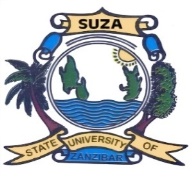 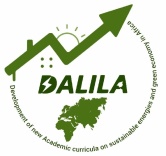 TIMEACTIVITYRESPONSIBLE PERSON08:00 AM-08:30 AMREGISTRATION OF PARTICIPANTSREGISTRATION FORM (INCLUDING OPENING SURVEY) All08:30 AM-08:40 AMWELCOME REMARKS FROM DALILA LOCAL COORDINATORDR SAID SULEIMAN BAKARI08:40 AM-09:00 AMORIENTATION OF ALL PARTICIPANTSHEAD DEPARTMENT OF NATURAL SCIENCES09:00 AM – 09:30 AMVIRTUAL CALL FROM DALILA PROJECT COORDINATOR/A SUD FROM ITALYSAPIENZA UNIVERSITY / INFO DAYS ACTIVITY COORDINATOR09:30 AM- 10:00  AMOPENNING SPEECH TO THE GUEST OF HONOUR DVC ACADEMIC10:00 AM – 10:30 AMWORD OF THANKS FROM THE DEAN OF SCHOOL OF NATURAL AND SOCIAL SCIENCEDEAN SNSS10:30 AM – 11:30 PMWATCHING VIDEO AND PRESENTATIONSFOCUL PERSON AND INVITEE 11:30 AM-12:30 PMQUESTION AND ANSWERALL PARTICIPANT 12:30 PM- 01:30 PMRECAPPROJECT COORDINATOR1.30 PMEND OF THE SESSION AND LEAVEALL 